Инструкция по заполнению вкладки «Данные для ВИМИС ССЗ» с целью обогащения регистра пациентов с ХСНДополнение к Руководству пользователя модуля «Нозологические регистры»1. Врач поликлиникиПо пути: “Рабочие места → Дневник”Необходимо найти карту нужного пациента и нажать кнопку “Оказать”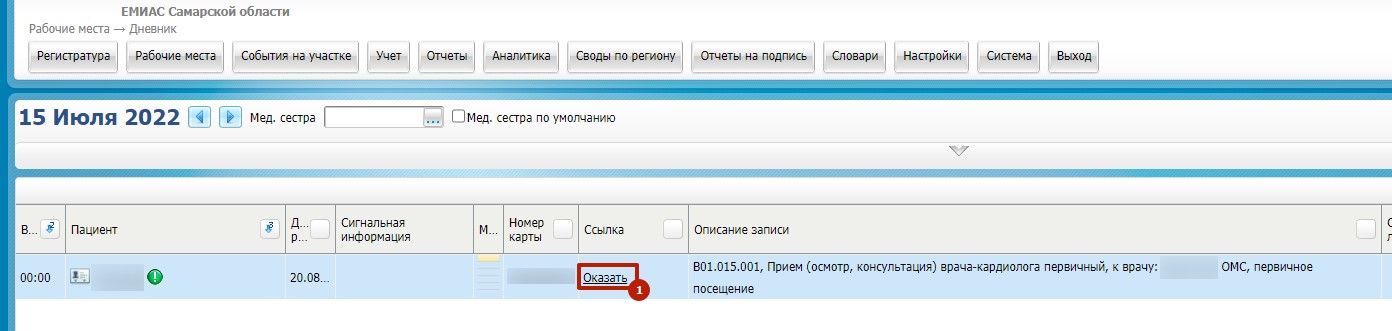 Следует заполнить обязательные вкладки:ОсновноеЖалобыАнамнезРекомендацииВыбор тарифаЗаключениеНа вкладке “Диагноз”В разделе ОСЛОЖНЕНИЯ ОСНОВНОГО ДИАГНОЗА необходимо нажать кнопку “Добавить”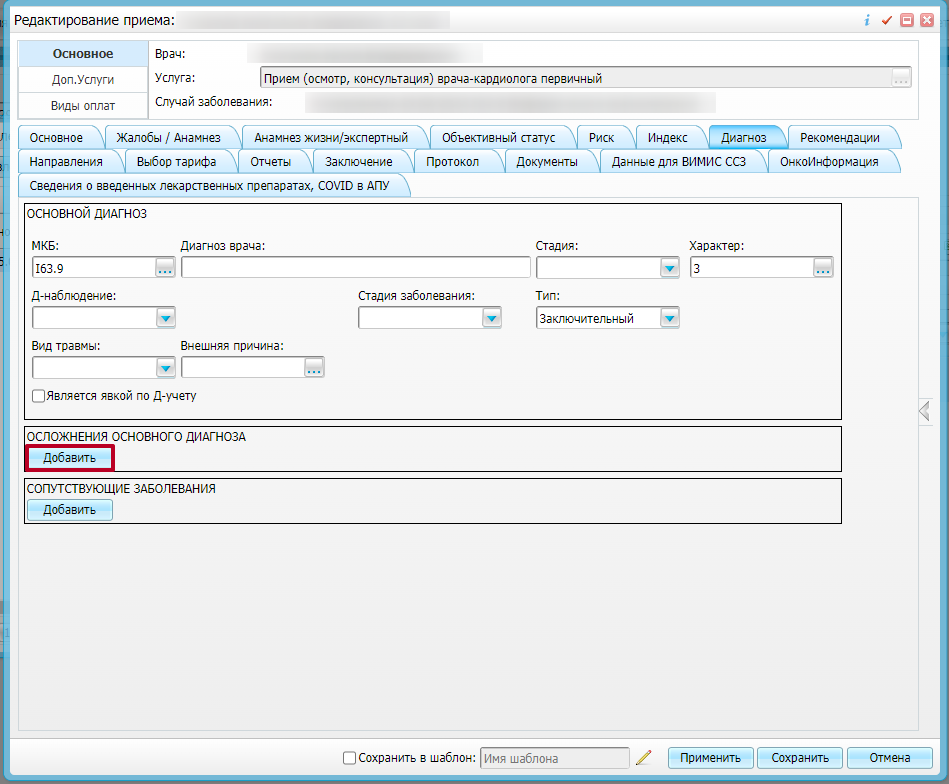 Следует заполнить поля “Диагноз” (I50.0, I50.1 или I50.9) и “Характер заболевания”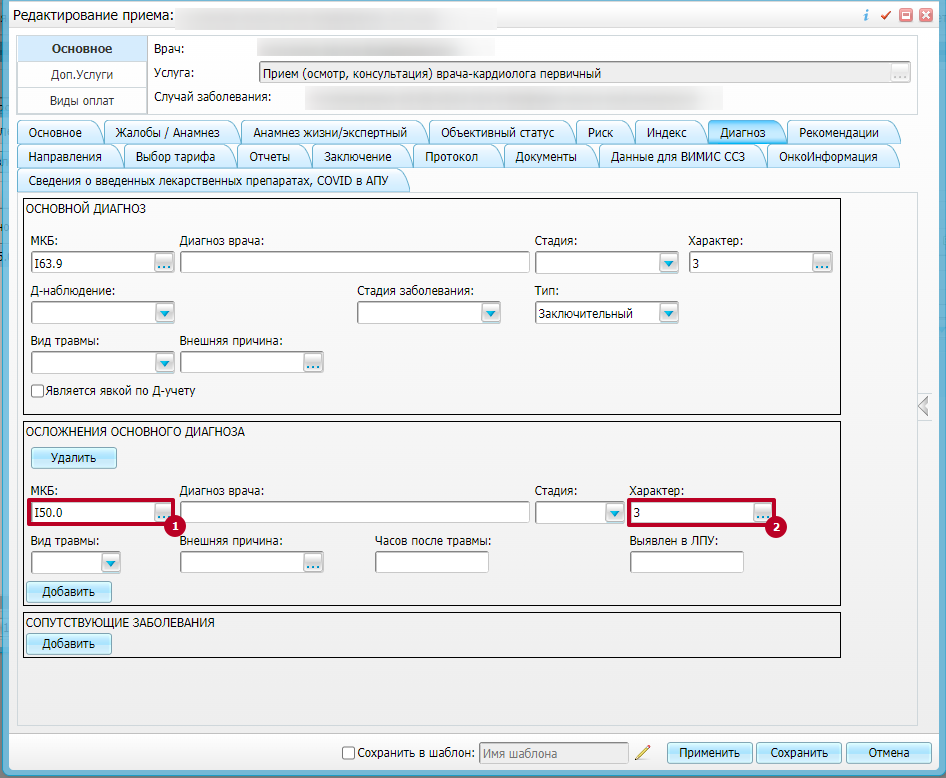 Далее необходимо перейти на вкладку “Данные для ВИМИС ССЗ”Следует заполнить следующие поля:Стадия ХСН - выбрать значение из справочника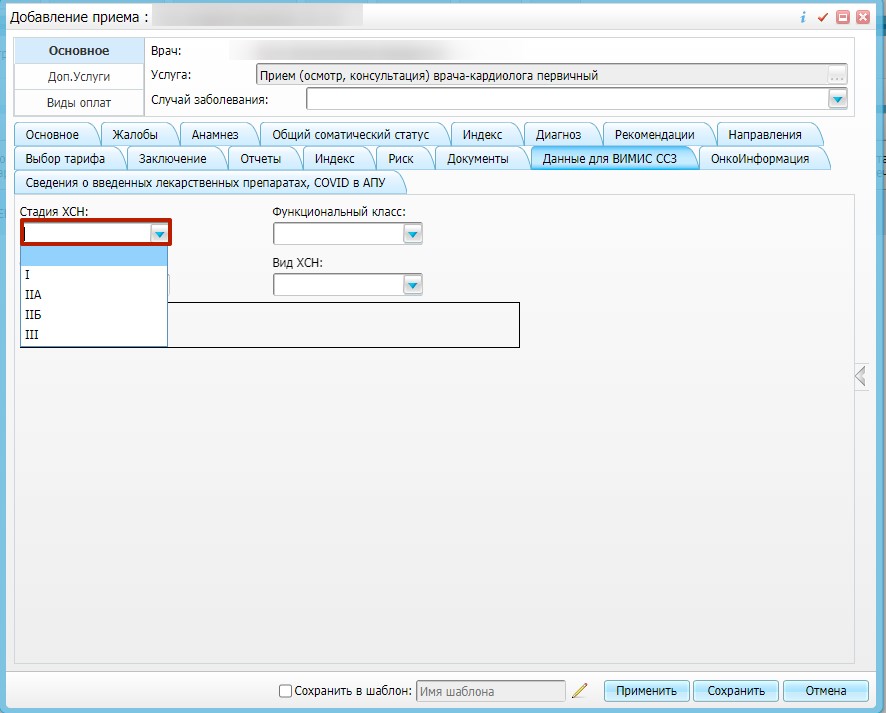 Функциональный класс - выбрать значение из справочника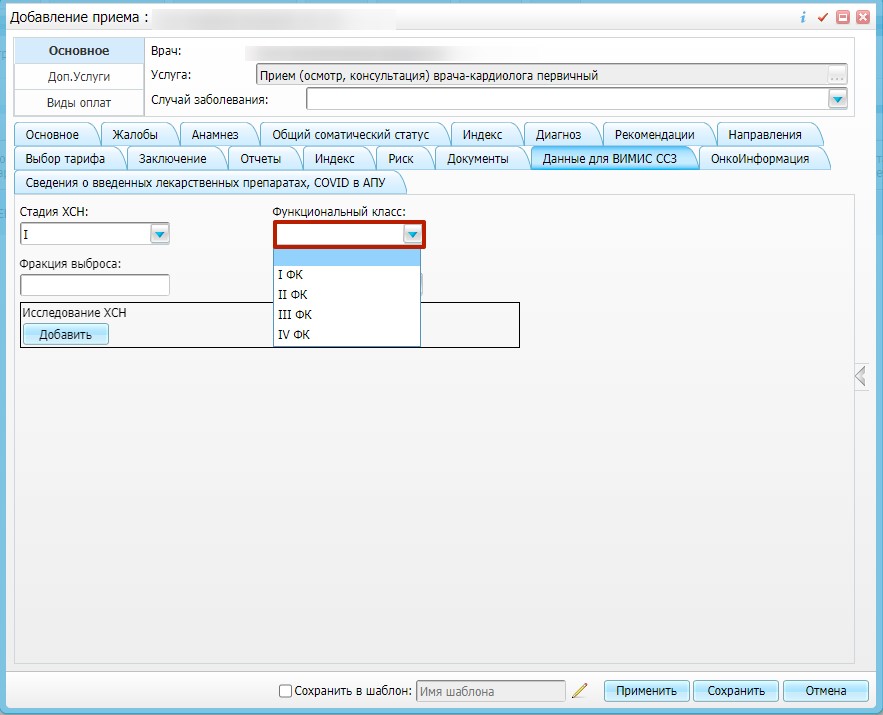 Фракция выброса - указать значение вручную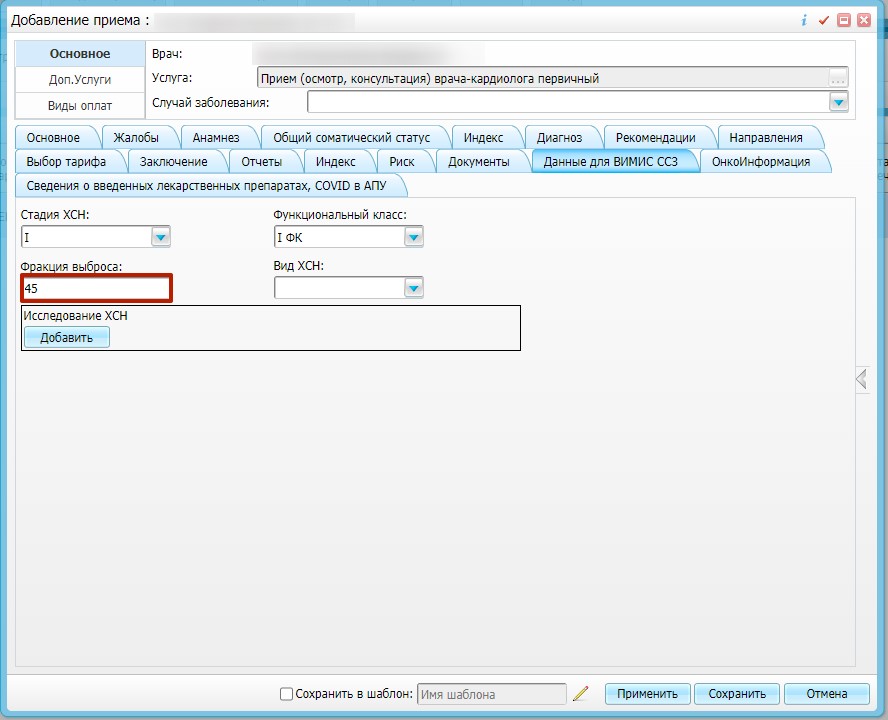 Вид ХСН - выбрать значение из справочника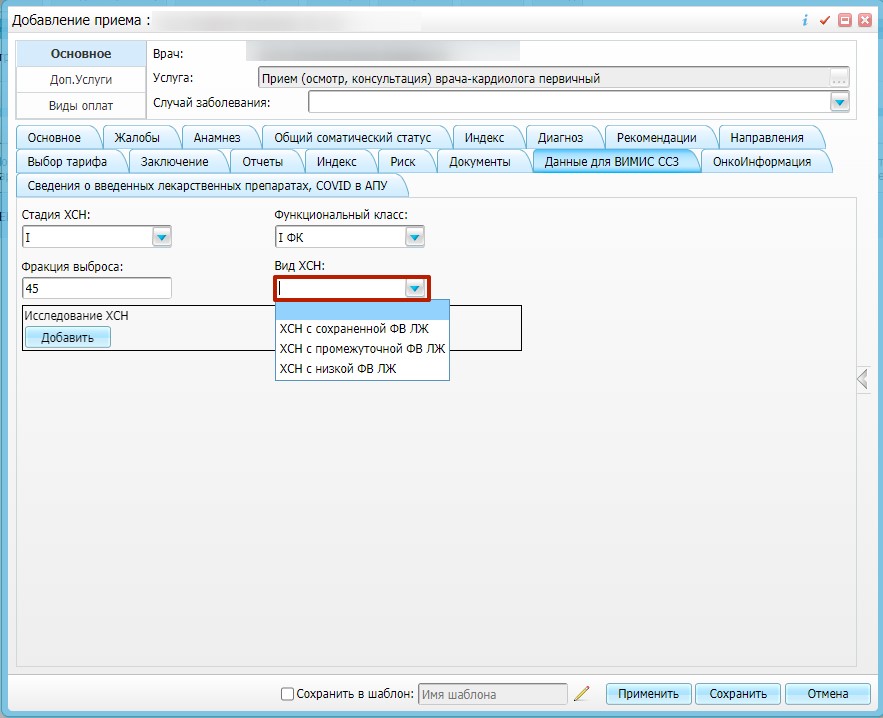 Для добавления Исследование ХСН необходимо нажать на кнопку “Добавить”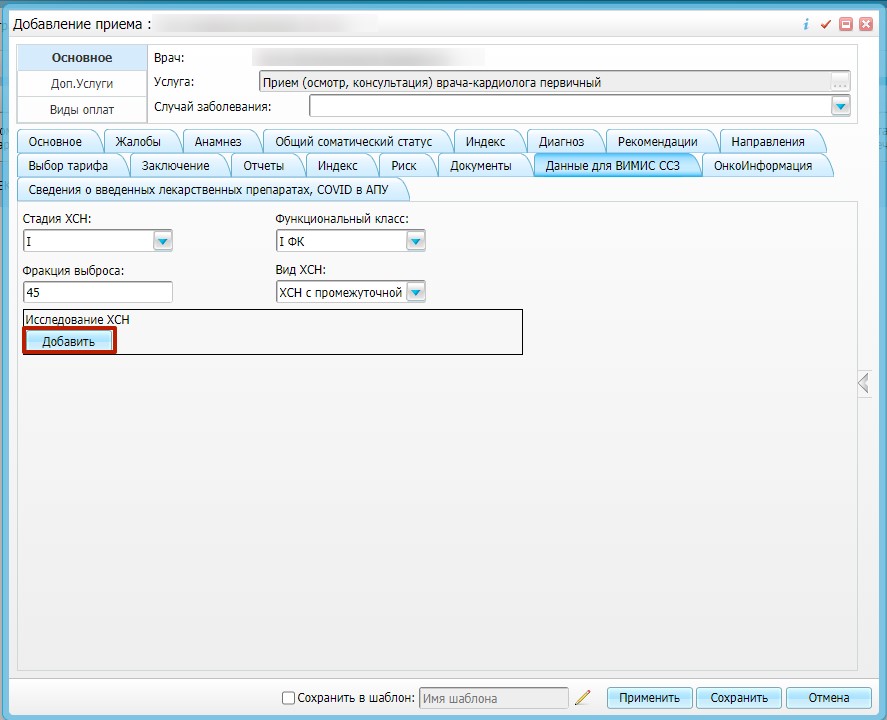 Далее следует указать “Дату исследования” и “Время” исследования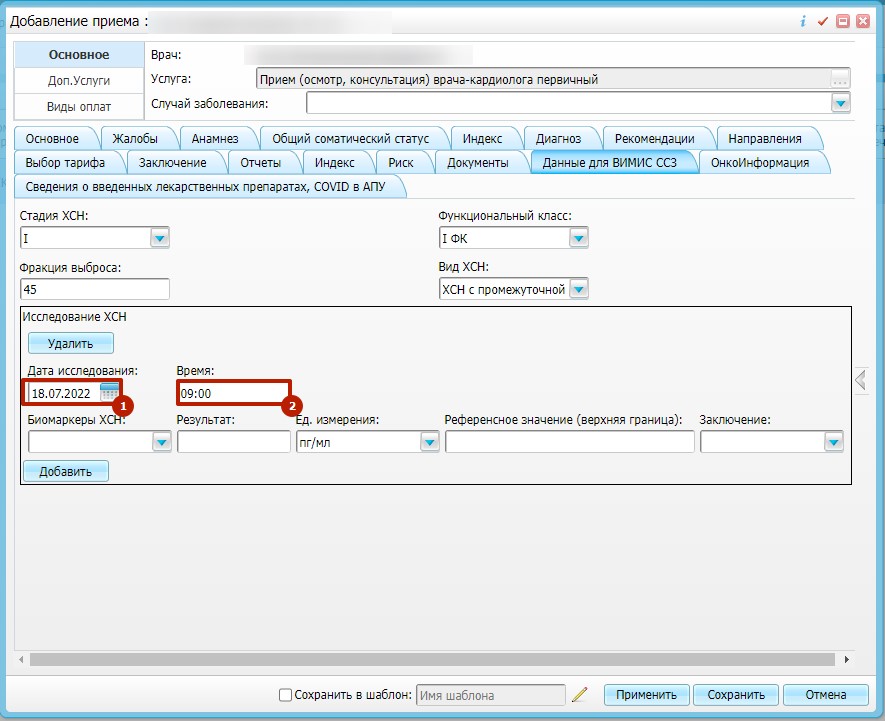 Биомаркеры ХСН - выбрать значение из справочника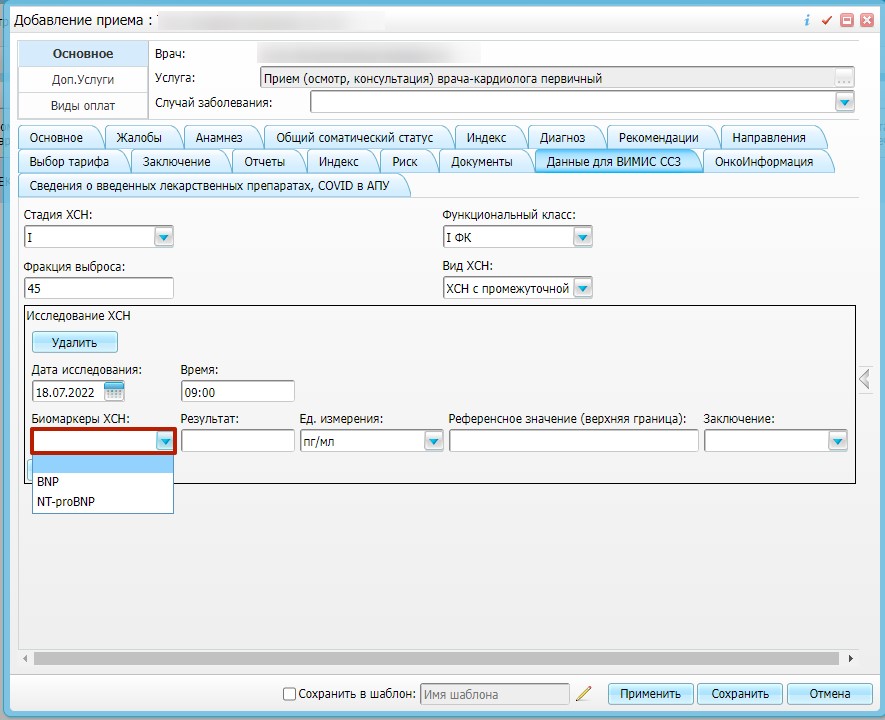 Результат - указать значение вручную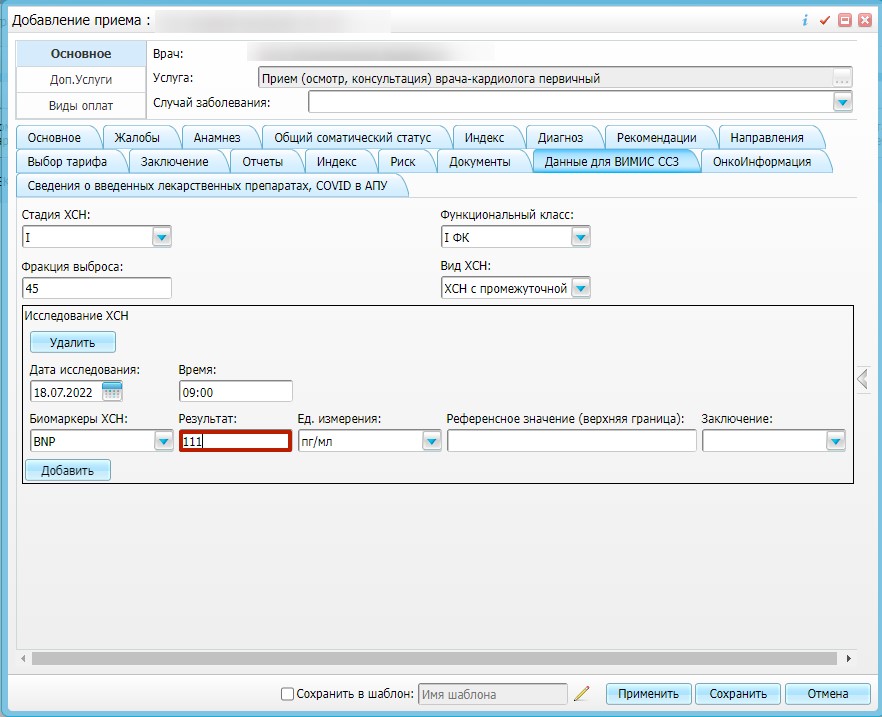 Референсное значение (верхняя граница) - указать значение вручную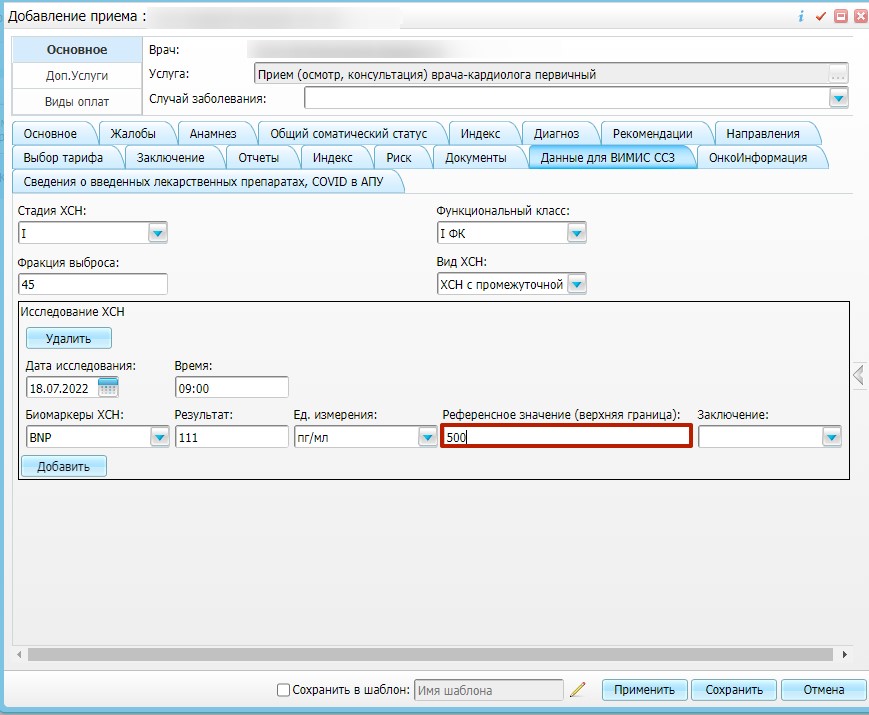 Заключение - выбрать значение из справочника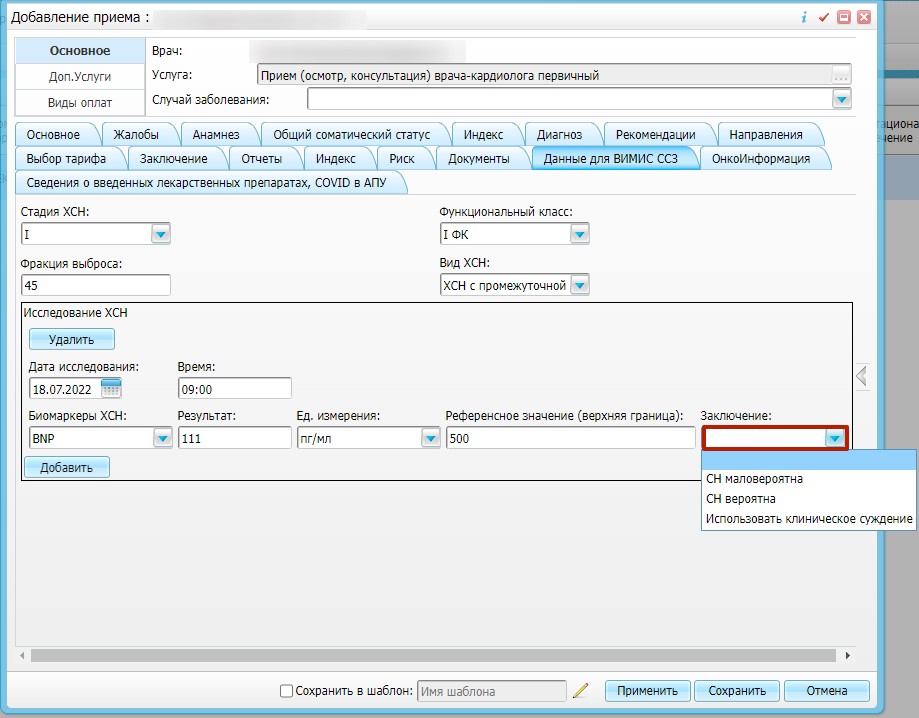 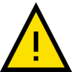 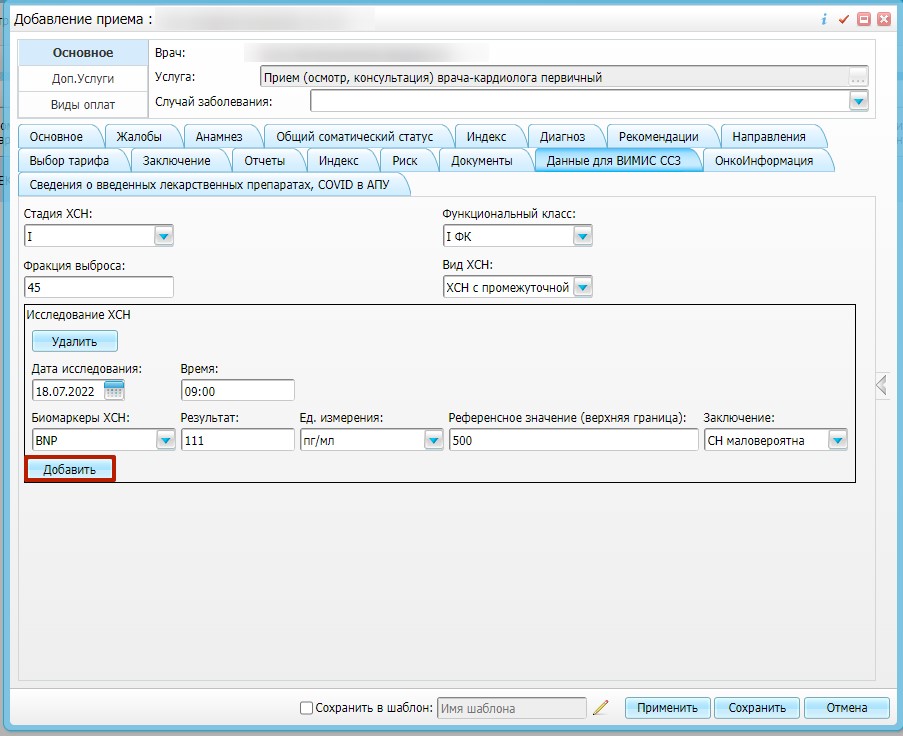 После заполнения всей необходимой информации нужно нажать кнопку “Сохранить”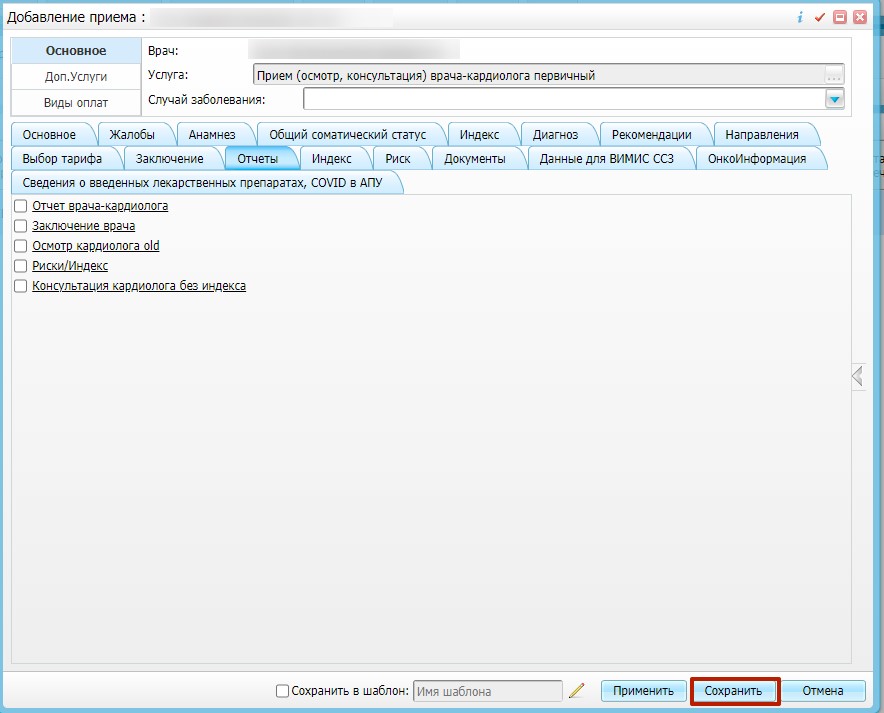 2. Врач стационараПо пути: “Рабочие места → Пациенты в стационаре → Лечащий врач”Следует открыть “Историю болезни”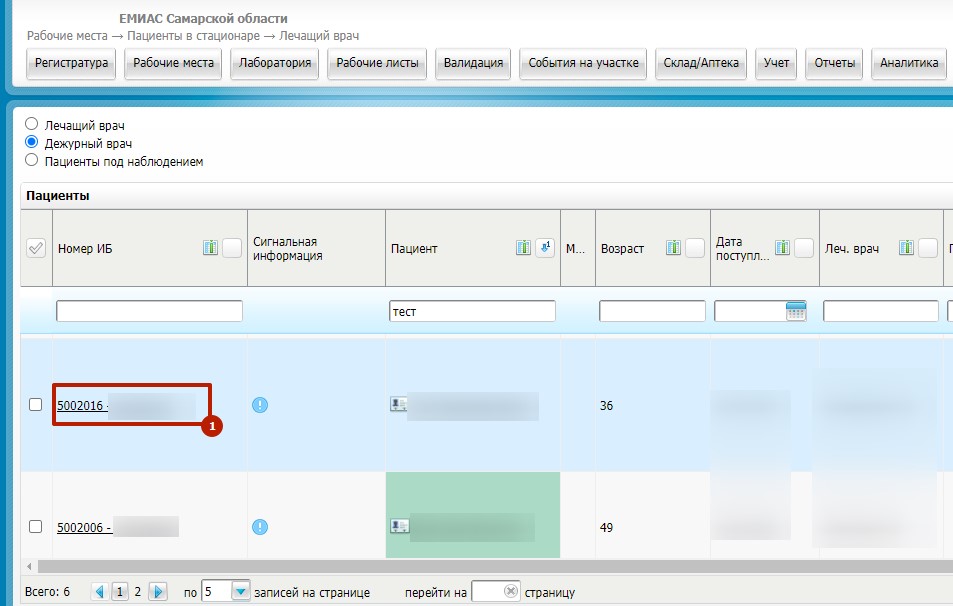 Далее следует открыть вкладку “Диагнозы”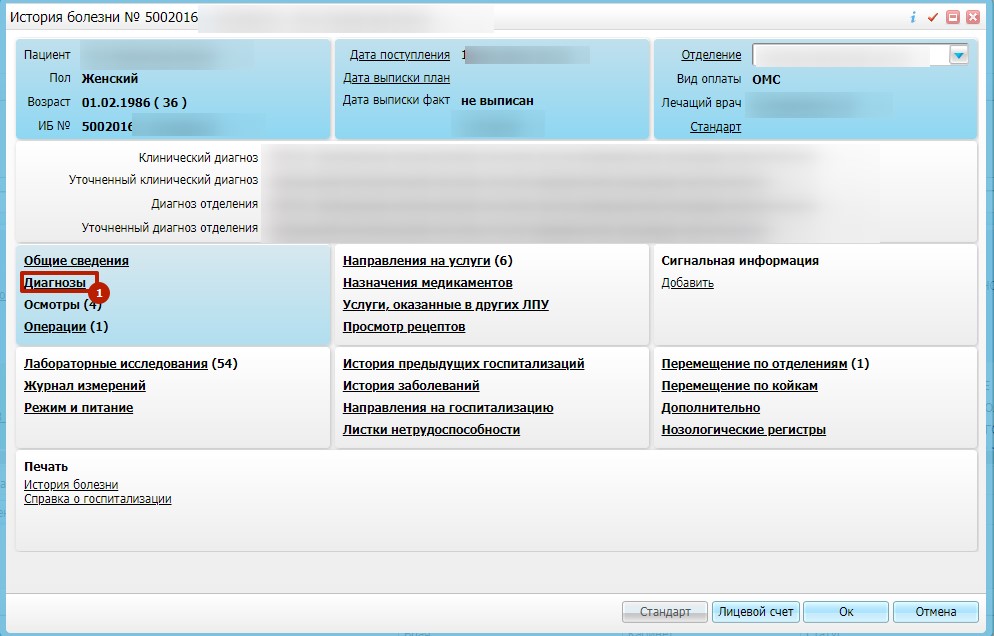 В разделе ОСЛОЖНЕНИЕ ОСНОВНОГО ДИАГНОЗА нажать на “+”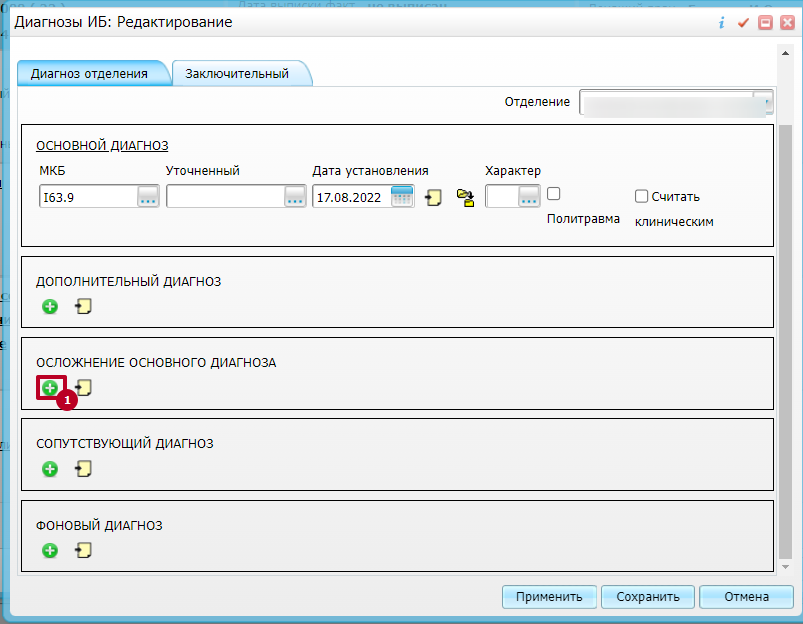 Следует заполнить “МКБ”(I50.0, I50.1 или I50.9 ) и “Дата установления”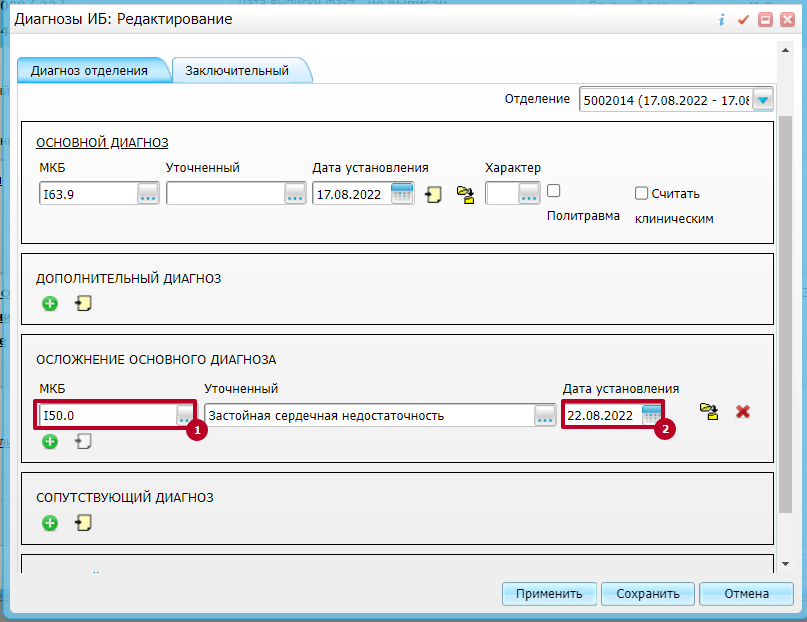 Далее нужно скопировать диагноз в заключительный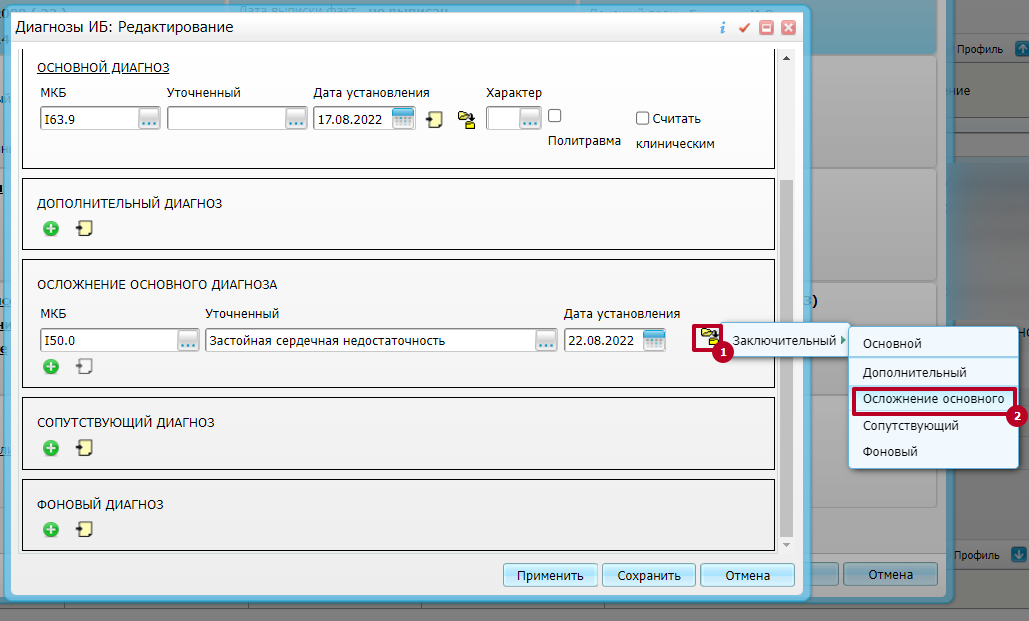 После этого следует нажать кнопку “Сохранить” 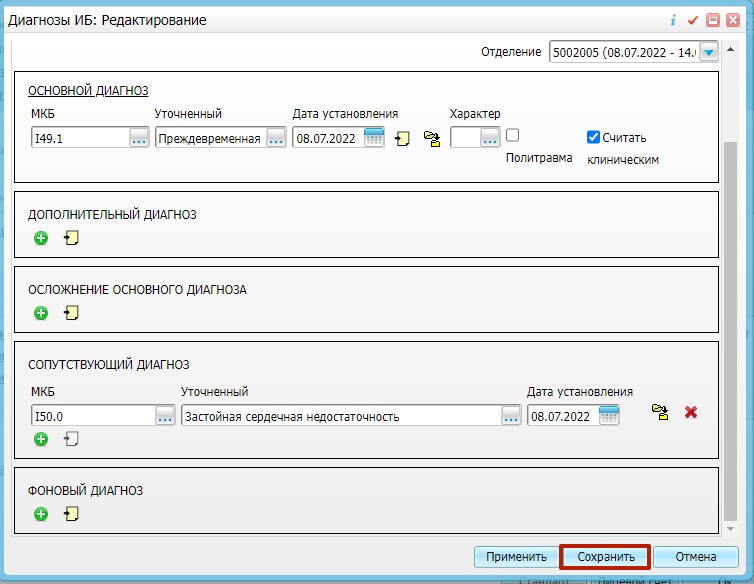 Далее необходимо в истории болезни открыть “Осмотры”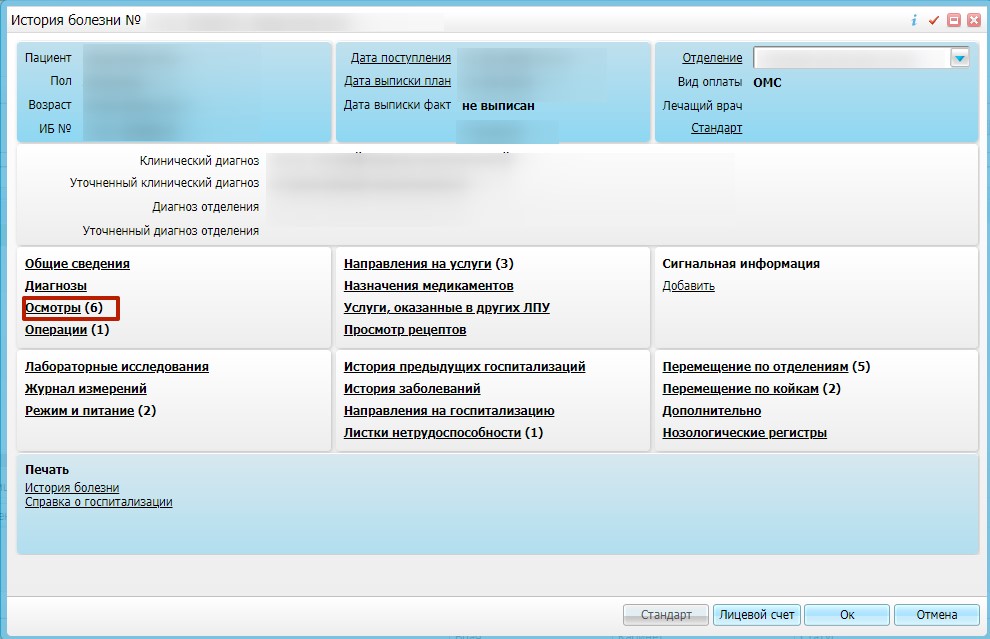 И выбрать “Провести осмотр”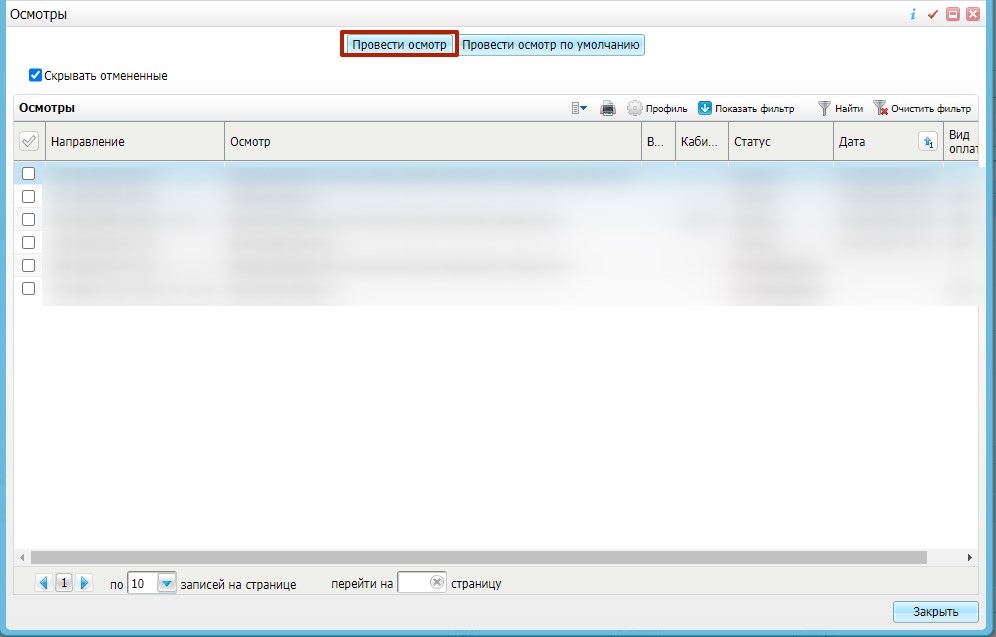 Далее следует выбрать “Выписной эпикриз”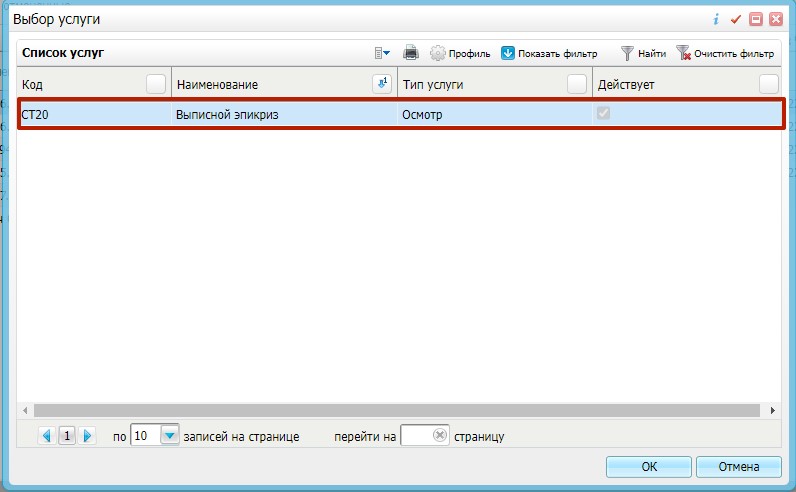 Следует заполнить обязательные вкладки:ОсновноеСостояние при поступленииАнамнезОбъективный статусПроведенные анализыПроведенные исследованияРекомендации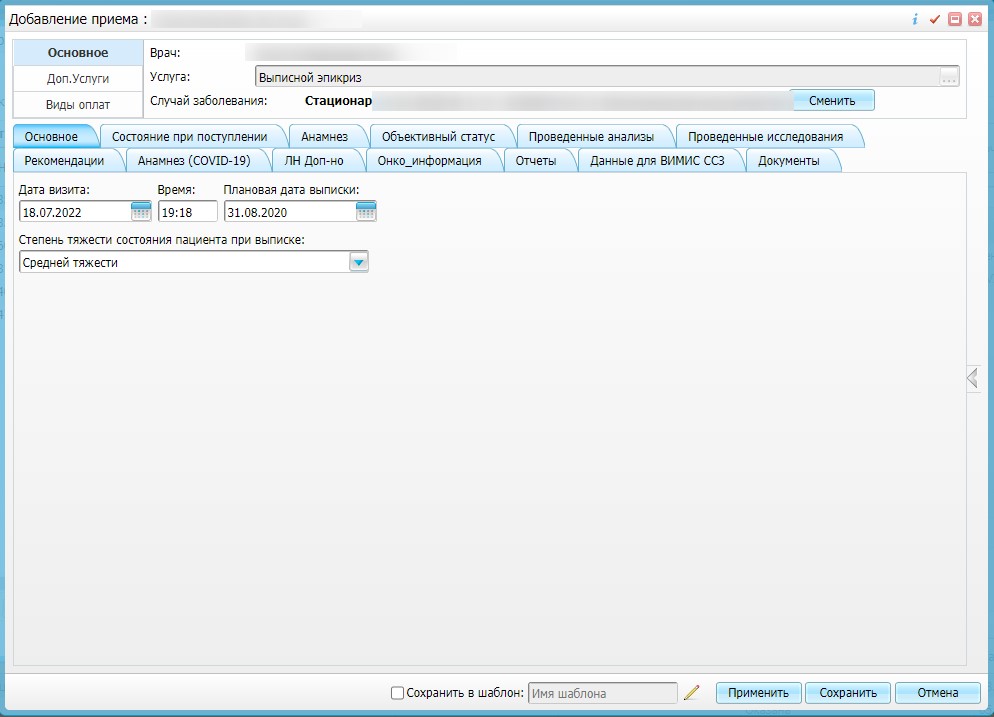 Необходимо перейти на вкладку “Данные для ВИМИС ССЗ” и последовательно заполнить следующие поля аналогично пункту 1 данной инструкцииСтадия ХСНФункциональный классФракция выбросаВид ХСНДата исследованияВремяБиомаркеры ХСНРезультатРеференсное значение (верхняя граница) 10. Заключение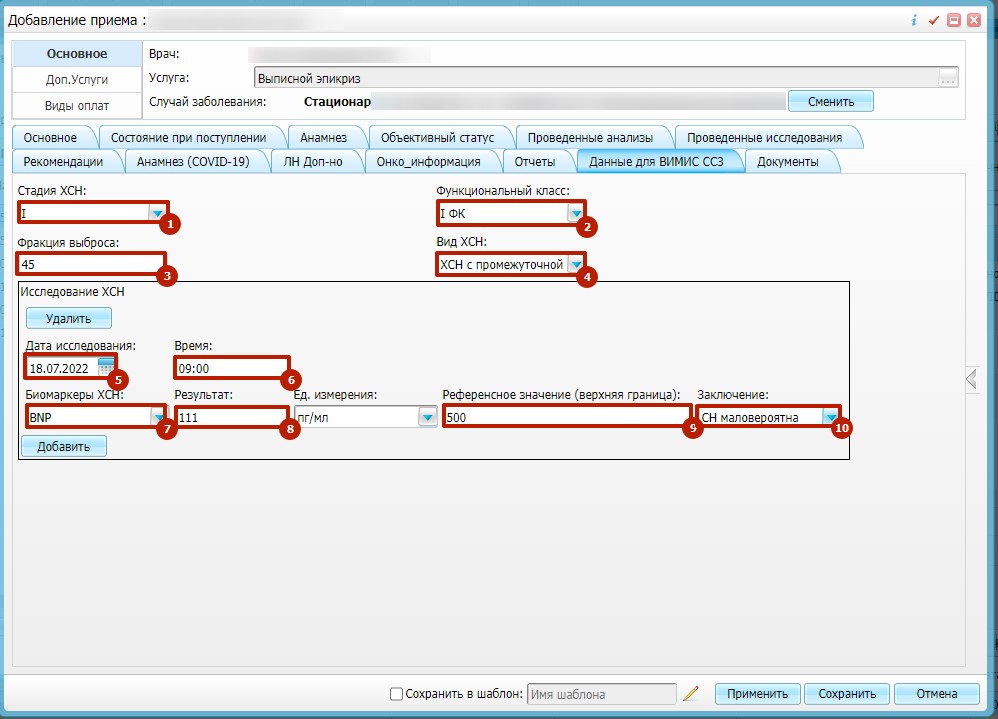 После заполнения всей необходимой информации нужно нажать на кнопку “Сохранить”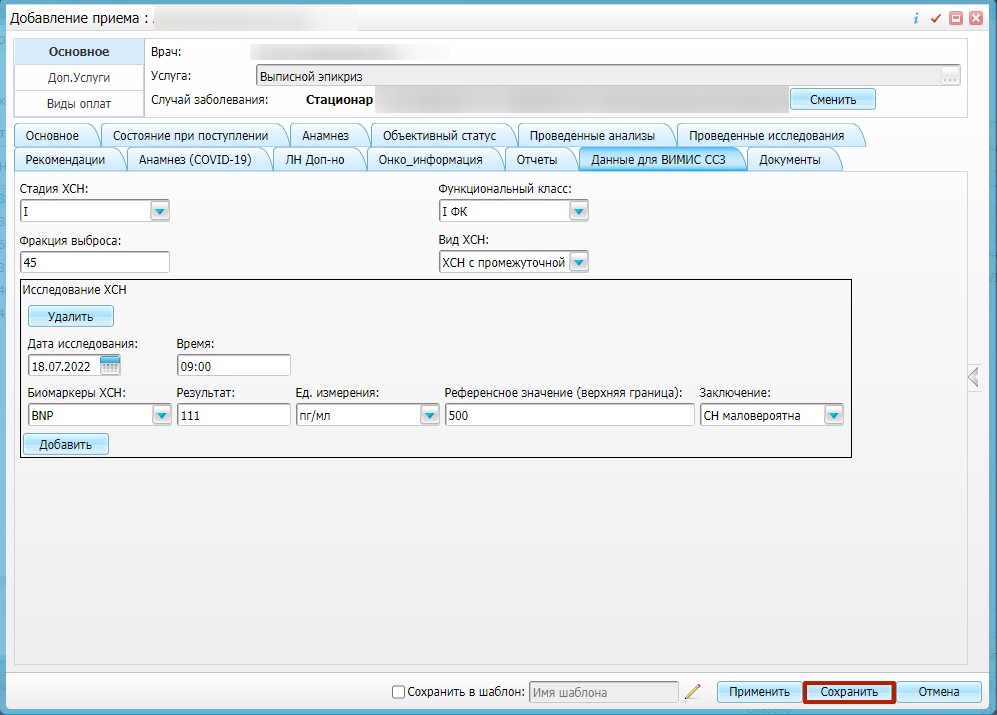 